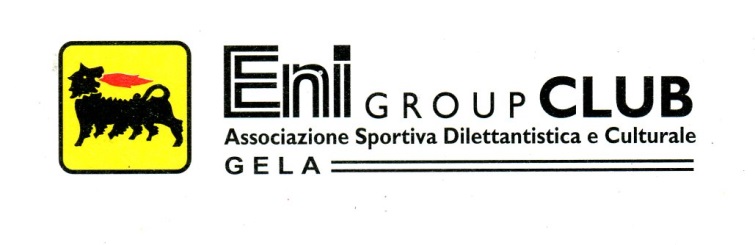 In collaborazione con    NEW CAPOSOPRAN0 VIAGGIHotel Biancaneve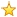 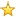 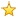 Nicolosi (CT)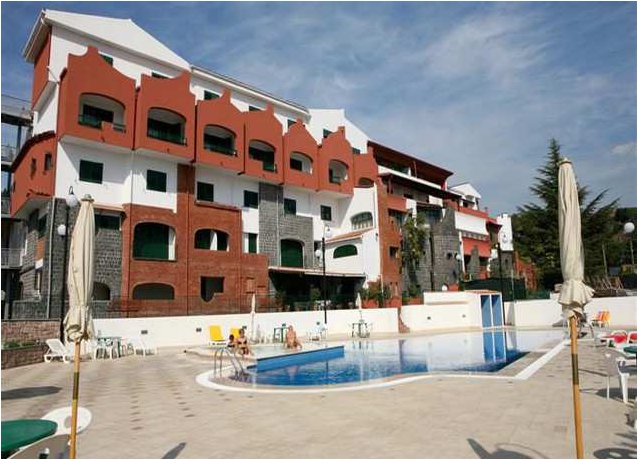 Natale 2014Validità offerta23 - 26 Dicembre 20142 NOTTI € 118,003 NOTTI € 171,00I consiglieri: Alessi Giacomo,Franco GiudiceLa Quota Comprende:• Trattamento di Mezza Pensione Bevande Incluse• Cena augurale della Vigilia• Pranzo di Natale• Animazione per grandi e piccoli• Cadeaux natalizi omaggiati ai bimbi• Ingresso area fitness (nell'orario di esercizio)• Wi-fi e parcheggio interno gratuito• Sconto 50% su trattamenti benessereRiduzioni:• Infant 0/04 anni n.c. Gratis (pasti al consumo)• 3°/4° Letto Chd 04/17 anni nc 50%• 3°/4° Letto Adulti 10%Supplementi:• Suppl. Camera Singola € 15,00 a notteTASSA DI SOGGIORNO DA PAGARE OVE PREVISTAOFFERTA CON VALIDITA’ NON RETROATTIVA                         Il Presidente                        Nicolò Catalano